ПОСТАНОВЛЕНИЕ ШУÖМО внесении изменений в постановление администрации муниципального района «Печора» от 22.11.2019 № 1488  	1. Внести в постановление администрации муниципального района «Печора» от 22.11.2020 № 1488  «Об утверждении реестра мест (площадок) накопления твердых коммунальных отходов на территории муниципального образования муниципального района «Печора»  следующие изменения:	1. В приложении к постановлению добавить: позицию № 326;	1.1. В графу 2 позиции 326 добавить данные о нахождении мест (площадок) накопления ТКО «Республика Коми, г. Печора, Северо-Кожвинское нефтяное месторождение 65.160034 – 56.511514»;	1.2. В графу 3 позиции 326 добавить данные о технических характеристиках мест (площадок) накопления ТКО «Покрытие – бетонное, 6 кв.м., количество контейнеров – 3 контейнера объемом 0,75 м3»;	1.3. В графу 4 позиции 326 добавить данные о собственниках мест (площадок) накопления ТКО «ООО «Усинское территориальное транспортное управление» ОГРН 1041100764891»;	1.4. В графу 5 позиции 326 добавить данные об источниках образования ТКО «Блок-контейнера (ВЖК)».	2. Настоящее постановление вступает в силу со дня его подписания и подлежит размещению на официальном сайте администрации муниципального образования муниципального района «Печора».И.о. главы муниципального района -                                                                руководителя администрации                                                                              В.А. СеровАДМИНИСТРАЦИЯ МУНИЦИПАЛЬНОГО РАЙОНА  «ПЕЧОРА»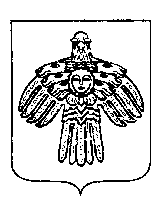 «ПЕЧОРА» МУНИЦИПАЛЬНÖЙ РАЙОНСА АДМИНИСТРАЦИЯ« 09 » декабря 2020 г. г. Печора  Республика Коми                               №  1219 